EXPERIENCIA SIGNIFICATIVA (Titulo) Identificación Nombre del autor(es) de la sistematización de la experiencia.Afiliación institucional / CargoGrupo y/o semillero de Investigación (Si aplica)Docencia (Si aplica) Proyección social (Si aplica)Correo electrónicoCiudad/departamento/país.Palabras Clave Escriba máximo seis (6) palabras claves que permitan a los interesados ubicarse en su experiencia. ResumenEn máximo 120 palabras sintetizar de que se trata la experiencia, de tal modo que ubique a los interesados en conocer su experiencia. SECCIÓN DE DESCRIPCIÓN DE LA EXPERIENCIATiempo de desarrollo y estado de la experiencia. Incluir fecha de Inicio: Mes/AñoNivel educativo al que se enfoca la experiencia. Especificar en cuál se enmarca.Niveles educativos: Preescolar, Básica y Media - Técnico Profesional - Tecnológico -Profesional Universitario – Especialización - Maestría – Doctorado.Antecedentes y situación que originó la experienciaDescriba los antecedentes de la experiencia y el problema o situación que ésta aborda. Señale las razones que motivaron su formulación y ejecución (en caso de existir un diagnóstico descríbalo).  Extensión: Hasta una página de escritura.Objetivos Escriba el objetivo general y los objetivos específicos de la experiencia.Enfoque teórico que la orientaMencione los referentes teóricos, principios pedagógicos y/o elementos conceptuales que orientan la experiencia. De ser pertinente, indique qué competencias busca desarrollar. Extensión: Hasta una página de escritura.Cómo se desarrolla la experiencia. En este ítem es donde más amplio y claro debe ser.Describa la metodología y/o didáctica implementada en su experiencia. Mencione las principales fases, procesos y actividades que se llevan a cabo. Señale el papel que juegan los docentes, directivos, estudiantes, padres y/o comunidad. Extensión: Hasta dos páginas de escritura.Resultados Presente de manera clara los principales resultados obtenidos con la experiencia. (Metodológicos y/o vivenciales)Costos de la experiencia (Si aplica)Especifique de forma clara y detallada los costos en que se incurrió y las fuentes de financiación en cada fase de la experiencia, desde sus inicios hasta la etapa final o actual. También puede indicar la asignación profesional requerida para su puesta en marcha, horas de dedicación u otros requisitos necesarios para la implementación.MediosSeñale los principales recursos técnicos, logísticos, humanos, herramientas didácticas y medios educativos que se incorporan para el desarrollo de la experiencia.Apoyos o alianzas (Si aplica)Describa brevemente las alianzas establecidas con otras instituciones, profesionales o particulares para desarrollar la propuestaBalance de la experiencia. Describa puntualmente:Factores que facilitan su implementación: elementos o factores a favor del desarrollo de la experiencia y que favorecen su sostenibilidad.Factores que dificultan su implementación: dificultades encontradas y las estrategias aplicadas para resolverlas.Reconocimientos y logros obtenidos (Si aplica) 1Enuncie los premios, galardones o reconocimientos que haya recibido la experiencia, indicando: Entidad/reconocimiento/Fecha. Puede incluir, con los debidos soportes, evaluaciones positivas de la experiencia por parte de los beneficiarios.Producciones, publicaciones y socialización de la experiencia (Si aplica)Enuncie los productos o socializaciones derivadas de la experiencia indicando el título de cada uno y una breve descripción de su contenido (libros, páginas web, software, cartillas, videos, u otros materiales).EvaluaciónDescriba la estrategia de seguimiento, monitoreo, evaluación y mejoramiento de la experiencia. Si es pertinente, analice la experiencia con relación a los indicadores obtenidos ‘antes’ y ‘después’ de la puesta en marcha de la misma.ImpactosRelate los efectos o transformaciones que produjo la experiencia frente a los objetivos propuestos, y todos aquellos resultados pertinentes de mencionar como producto de la misma. Para el intercambio con otras Instituciones de Educación.¿Qué aspectos de la experiencia (conceptuales, didácticos, metodológicos, otros) considera importantes para la discusión con otras Instituciones de otras regiones, países y/o con expertos?Aplicación en otros contextos (Si aplica)¿Considera que usted puede adelantar algún proceso de formación desde el desarrollo de la experiencia, con el propósito de que sea adaptada en otras instituciones? Describa brevemente con qué cuenta o contaría para ello: 1. Metodología definida. 2. Materiales para la ejecución 3. Manuales o guías 4. Proceso de capacitación en la metodología y el uso de los materialesFECHA DE DILIGENCIAMIENTODía/Mes/Año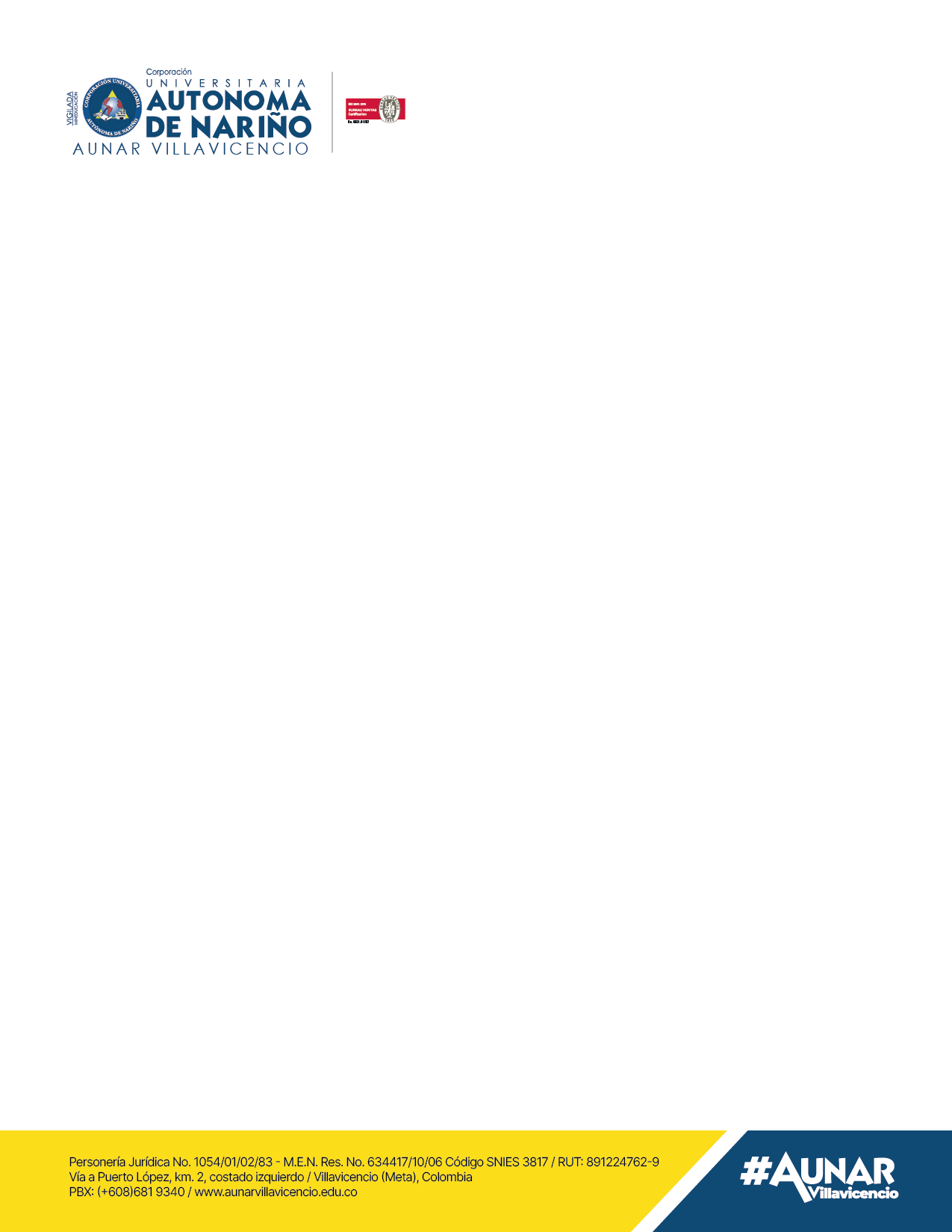 